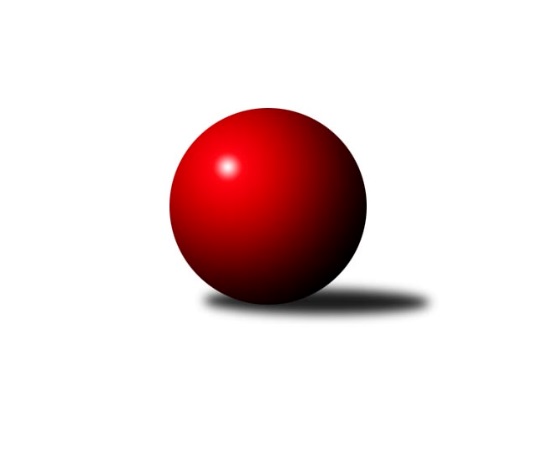 Č.15Ročník 2022/2023	5.2.2023Nejlepšího výkonu v tomto kole: 2771 dosáhlo družstvo: KK Konstruktiva Praha BDivize AS 2022/2023Výsledky 15. kolaSouhrnný přehled výsledků:TJ Sokol Benešov B	- AC Sparta Praha A	6:2	2523:2457	8.0:4.0	30.1.TJ Radlice A	- SK Meteor Praha A	6:2	2446:2244	9.0:3.0	1.2.KK Kosmonosy B	- TJ Sparta Kutná Hora A	6:2	2755:2687	6.5:5.5	2.2.KK Konstruktiva Praha B	- TJ Astra A	7:1	2771:2543	9.0:3.0	2.2.TJ AŠ Mladá Boleslav 	- TJ Neratovice	5:3	2420:2378	6.0:6.0	3.2.KK Vlašim A	- TJ Sokol Brandýs n. L. A	5:3	2585:2535	6.0:6.0	3.2.SK Meteor Praha B	- TJ Sokol Praha-Vršovice A		dohrávka		27.2.AC Sparta Praha A	- TJ Sparta Kutná Hora A	2:6	2527:2588	4.0:8.0	23.1.Tabulka družstev:	1.	KK Konstruktiva Praha B	15	12	1	2	82.5 : 37.5 	115.5 : 64.5 	 2618	25	2.	TJ Radlice A	15	12	1	2	81.0 : 39.0 	106.0 : 74.0 	 2610	25	3.	KK Kosmonosy B	15	11	0	4	77.0 : 43.0 	103.5 : 76.5 	 2597	22	4.	TJ Sokol Benešov B	15	9	0	6	69.0 : 51.0 	101.5 : 78.5 	 2563	18	5.	TJ Neratovice	15	9	0	6	64.5 : 55.5 	83.5 : 96.5 	 2514	18	6.	TJ Sparta Kutná Hora A	16	7	3	6	64.0 : 64.0 	101.0 : 91.0 	 2559	17	7.	TJ AŠ Mladá Boleslav	15	7	1	7	53.5 : 66.5 	82.5 : 97.5 	 2484	15	8.	TJ Sokol Praha-Vršovice A	14	7	0	7	58.0 : 54.0 	89.0 : 79.0 	 2536	14	9.	KK Vlašim A	15	5	2	8	55.0 : 65.0 	86.0 : 94.0 	 2531	12	10.	AC Sparta Praha A	16	6	0	10	55.5 : 72.5 	92.0 : 100.0 	 2513	12	11.	SK Meteor Praha A	15	5	0	10	50.0 : 70.0 	75.0 : 105.0 	 2462	10	12.	TJ Sokol Brandýs n. L. A	15	3	2	10	46.0 : 74.0 	79.0 : 101.0 	 2522	8	13.	TJ Astra A	15	3	2	10	44.0 : 76.0 	75.5 : 104.5 	 2508	8	14.	SK Meteor Praha B	14	3	0	11	40.0 : 72.0 	70.0 : 98.0 	 2421	6Podrobné výsledky kola:	 TJ Sokol Benešov B	2523	6:2	2457	AC Sparta Praha A	Dušan Dvořák	 	 194 	 216 		410 	 1:1 	 408 	 	203 	 205		Pavel Pavlíček	Marek Červ	 	 191 	 181 		372 	 0:2 	 421 	 	215 	 206		Václav Klička	Ladislav Kalous	 	 207 	 228 		435 	 2:0 	 406 	 	202 	 204		Petr Neumajer	Petr Brabenec	 	 219 	 210 		429 	 2:0 	 394 	 	205 	 189		Jan Vácha	Jiří Kočí	 	 253 	 228 		481 	 2:0 	 414 	 	208 	 206		Jiří Neumajer	Miroslav Drábek	 	 212 	 184 		396 	 1:1 	 414 	 	199 	 215		Petr Hartinarozhodčí: Lukšan FrantišekNejlepší výkon utkání: 481 - Jiří Kočí	 TJ Radlice A	2446	6:2	2244	SK Meteor Praha A	Milan Komorník	 	 218 	 221 		439 	 2:0 	 344 	 	188 	 156		Ivan Hrbek	David Kašpar	 	 205 	 209 		414 	 2:0 	 411 	 	204 	 207		Ivo Steindl	Josef Kašpar	 	 214 	 230 		444 	 2:0 	 310 	 	162 	 148		Martin Povolný	Miloš Beneš ml.	 	 189 	 196 		385 	 2:0 	 340 	 	173 	 167		Ladislav Zahrádka	Ondřej Maňour	 	 173 	 228 		401 	 1:1 	 417 	 	226 	 191		Martin Boháč	Jaroslav Kourek	 	 169 	 194 		363 	 0:2 	 422 	 	221 	 201		Pavel Plachýrozhodčí: Josef KašparNejlepší výkon utkání: 444 - Josef Kašpar	 KK Kosmonosy B	2755	6:2	2687	TJ Sparta Kutná Hora A	Věroslav Řípa	 	 246 	 222 		468 	 2:0 	 422 	 	231 	 191		Zdeněk Rajchman	Jan Kocurek	 	 230 	 207 		437 	 0.5:1.5 	 453 	 	230 	 223		Vladimír Holý	Filip Bajer	 	 247 	 249 		496 	 2:0 	 445 	 	221 	 224		Petr Dus	Marek Náhlovský	 	 237 	 225 		462 	 1:1 	 460 	 	252 	 208		Jiří Barbora	Radek Tajč	 	 217 	 240 		457 	 1:1 	 444 	 	238 	 206		Dušan Hrčkulák	Břetislav Vystrčil	 	 222 	 213 		435 	 0:2 	 463 	 	239 	 224		Michal Hrčkulákrozhodčí: Radek TajčNejlepší výkon utkání: 496 - Filip Bajer	 KK Konstruktiva Praha B	2771	7:1	2543	TJ Astra A	Jakub Wrzecionko	 	 230 	 234 		464 	 2:0 	 391 	 	193 	 198		Jaroslav Dryák	Ludmila Johnová	 	 253 	 255 		508 	 2:0 	 442 	 	237 	 205		Marek Šveda	Emilie Somolíková	 	 196 	 243 		439 	 1:1 	 423 	 	204 	 219		Jakub Vodička	Jaroslav Pleticha st.	 	 225 	 244 		469 	 2:0 	 403 	 	214 	 189		Tomáš Hroza	Michal Ostatnický	 	 244 	 231 		475 	 1:1 	 464 	 	212 	 252		Petr Seidl	Eva Václavková	 	 203 	 213 		416 	 1:1 	 420 	 	214 	 206		Daniel Veselýrozhodčí:  Vedoucí družstevNejlepší výkon utkání: 508 - Ludmila Johnová	 TJ AŠ Mladá Boleslav 	2420	5:3	2378	TJ Neratovice	Michal Horáček	 	 197 	 228 		425 	 1:1 	 395 	 	201 	 194		Jaroslava Fukačová	Radek Horák	 	 188 	 193 		381 	 0:2 	 434 	 	239 	 195		Josef Trnka	Jiří Samolák	 	 195 	 192 		387 	 1:1 	 399 	 	216 	 183		Petr Šteiner	Pavel Palaštuk	 	 226 	 225 		451 	 2:0 	 375 	 	198 	 177		Eva Dvorská	Pavel Horáček ml.	 	 190 	 204 		394 	 0:2 	 409 	 	204 	 205		Jan Kozák	Petr Palaštuk	 	 196 	 186 		382 	 2:0 	 366 	 	185 	 181		Jan Meščanrozhodčí: Petr HoráčekNejlepší výkon utkání: 451 - Pavel Palaštuk	 KK Vlašim A	2585	5:3	2535	TJ Sokol Brandýs n. L. A	František Pícha	 	 202 	 197 		399 	 0:2 	 420 	 	217 	 203		František Čvančara	Ladislav Hlaváček	 	 230 	 225 		455 	 2:0 	 410 	 	195 	 215		Pavel Kotek	Jiří Kadleček	 	 222 	 206 		428 	 2:0 	 405 	 	203 	 202		Vladimír Sommer	Milan Černý	 	 209 	 212 		421 	 0:2 	 425 	 	212 	 213		Martin Šmejkal	Josef Dotlačil	 	 222 	 221 		443 	 1:1 	 430 	 	207 	 223		Miloslav Rychetský	Václav Tůma	 	 213 	 226 		439 	 1:1 	 445 	 	225 	 220		Karel Křenekrozhodčí: Václav TůmaNejlepší výkon utkání: 455 - Ladislav Hlaváček	 AC Sparta Praha A	2527	2:6	2588	TJ Sparta Kutná Hora A	Václav Klička	 	 206 	 223 		429 	 1:1 	 415 	 	223 	 192		Jaroslav Čermák	Jan Vácha	 	 191 	 243 		434 	 1:1 	 418 	 	216 	 202		Vladimír Holý	Petr Neumajer	 	 212 	 201 		413 	 0:2 	 428 	 	216 	 212		Jiří Barbora	Pavel Pavlíček	 	 191 	 207 		398 	 1:1 	 406 	 	202 	 204		Petr Dus	Jiří Neumajer	 	 188 	 226 		414 	 1:1 	 450 	 	233 	 217		Dušan Hrčkulák	Petr Hartina	 	 227 	 212 		439 	 0:2 	 471 	 	256 	 215		Michal Hrčkulákrozhodčí: Petr HartinaNejlepší výkon utkání: 471 - Michal HrčkulákPořadí jednotlivců:	jméno hráče	družstvo	celkem	plné	dorážka	chyby	poměr kuž.	Maximum	1.	Michal Ostatnický 	KK Konstruktiva Praha B	460.97	309.3	151.7	1.4	6/6	(483)	2.	Jiří Kočí 	TJ Sokol Benešov B	450.28	307.2	143.1	4.0	5/5	(491)	3.	Ludmila Johnová 	KK Konstruktiva Praha B	449.29	301.8	147.5	3.5	6/6	(511)	4.	Josef Kašpar 	TJ Radlice A	448.07	301.4	146.6	3.3	8/8	(490)	5.	Zbyněk Vilímovský 	TJ Sokol Praha-Vršovice A	446.46	301.4	145.0	2.6	9/9	(497)	6.	Ladislav Hlaváček 	KK Vlašim A	443.59	300.0	143.6	3.6	7/7	(483)	7.	Miloš Beneš  ml.	TJ Radlice A	443.57	300.5	143.0	3.1	8/8	(472)	8.	Karel Křenek 	TJ Sokol Brandýs n. L. A	442.55	293.9	148.7	3.1	7/8	(464)	9.	Břetislav Vystrčil 	KK Kosmonosy B	442.11	301.3	140.9	6.2	7/7	(485)	10.	Filip Bajer 	KK Kosmonosy B	441.82	295.0	146.9	5.1	7/7	(496)	11.	Ondrej Troják 	KK Kosmonosy B	441.53	304.2	137.3	5.1	6/7	(495)	12.	Jan Kvapil 	TJ Neratovice	441.27	298.9	142.3	3.3	6/9	(462)	13.	Jakub Wrzecionko 	KK Konstruktiva Praha B	440.98	295.7	145.3	5.1	6/6	(496)	14.	Radek Tajč 	KK Kosmonosy B	439.71	303.3	136.5	4.7	6/7	(483)	15.	Ladislav Kalous 	TJ Sokol Benešov B	439.46	301.9	137.6	6.9	5/5	(480)	16.	Miloslav Rychetský 	TJ Sokol Brandýs n. L. A	437.94	299.3	138.6	3.7	8/8	(475)	17.	Emilie Somolíková 	KK Konstruktiva Praha B	436.86	294.2	142.6	4.6	6/6	(477)	18.	Petr Hartina 	AC Sparta Praha A	436.61	299.3	137.4	3.3	8/9	(469)	19.	Jiří Jabůrek 	TJ Sokol Praha-Vršovice A	436.55	295.7	140.8	3.5	8/9	(478)	20.	David Kašpar 	TJ Radlice A	436.40	310.4	126.0	6.9	6/8	(486)	21.	Pavel Novák 	SK Meteor Praha B	436.39	296.1	140.3	3.8	6/8	(466)	22.	Petr Seidl 	TJ Astra A	435.43	296.9	138.6	4.2	9/9	(464)	23.	Radek Fiala 	TJ Astra A	435.33	300.4	134.9	5.6	6/9	(486)	24.	Rostislav Kašpar 	TJ Radlice A	434.81	297.4	137.5	5.9	8/8	(481)	25.	Jiří Rejthárek 	TJ Sokol Praha-Vršovice A	434.63	293.7	140.9	4.9	8/9	(484)	26.	Pavel Plachý 	SK Meteor Praha A	434.51	298.0	136.5	5.4	9/9	(488)	27.	Jakub Vodička 	TJ Astra A	433.43	303.8	129.6	8.6	9/9	(458)	28.	Jiří Barbora 	TJ Sparta Kutná Hora A	432.39	296.2	136.2	5.3	10/10	(497)	29.	Dušan Hrčkulák 	TJ Sparta Kutná Hora A	431.67	292.1	139.6	3.4	10/10	(505)	30.	Věroslav Řípa 	KK Kosmonosy B	430.75	294.9	135.8	5.3	7/7	(497)	31.	Ctirad Dudycha 	SK Meteor Praha B	429.98	298.6	131.4	7.0	7/8	(478)	32.	Petr Palaštuk 	TJ AŠ Mladá Boleslav 	429.54	291.5	138.0	5.1	7/7	(477)	33.	Miroslav Burock 	TJ Neratovice	428.86	300.9	128.0	7.0	7/9	(476)	34.	Milan Komorník 	TJ Radlice A	428.56	289.6	138.9	4.6	6/8	(455)	35.	Petr Šteiner 	TJ Neratovice	428.38	293.3	135.1	5.8	8/9	(474)	36.	Martin Boháč 	SK Meteor Praha A	427.63	293.4	134.3	6.3	8/9	(483)	37.	Petr Červ 	TJ Sokol Benešov B	427.55	292.0	135.6	5.7	5/5	(480)	38.	Václav Klička 	AC Sparta Praha A	427.30	284.5	142.8	4.4	8/9	(465)	39.	Zdeněk Rajchman 	TJ Sparta Kutná Hora A	427.19	291.6	135.6	5.2	8/10	(474)	40.	Pavel Palaštuk 	TJ AŠ Mladá Boleslav 	427.14	291.2	135.9	4.7	7/7	(466)	41.	Josef Dotlačil 	KK Vlašim A	425.75	289.0	136.8	3.2	7/7	(478)	42.	Václav Tůma 	KK Vlašim A	424.46	294.0	130.4	5.9	7/7	(467)	43.	Dušan Dvořák 	TJ Sokol Benešov B	424.30	293.0	131.3	6.5	4/5	(502)	44.	Jan Meščan 	TJ Neratovice	423.42	290.3	133.1	7.6	6/9	(460)	45.	Milan Mikulášek 	SK Meteor Praha A	422.79	292.4	130.4	8.1	7/9	(478)	46.	Pavel Horáček  ml.	TJ AŠ Mladá Boleslav 	422.42	297.8	124.6	8.5	6/7	(463)	47.	Petr Neumajer 	AC Sparta Praha A	422.13	291.5	130.7	6.9	8/9	(473)	48.	Jaroslav Kourek 	TJ Radlice A	422.05	295.7	126.3	7.7	8/8	(446)	49.	Petr Brabenec 	TJ Sokol Benešov B	421.76	296.0	125.8	6.0	5/5	(463)	50.	Vladimír Holý 	TJ Sparta Kutná Hora A	421.76	287.8	133.9	4.6	10/10	(475)	51.	Ivo Steindl 	SK Meteor Praha A	421.33	291.9	129.4	7.2	9/9	(494)	52.	Jaroslav Pleticha  st.	KK Konstruktiva Praha B	419.50	285.8	133.7	6.9	6/6	(481)	53.	Eva Václavková 	KK Konstruktiva Praha B	419.08	292.5	126.6	6.0	6/6	(447)	54.	František Čvančara 	TJ Sokol Brandýs n. L. A	417.67	294.0	123.7	8.0	7/8	(448)	55.	Jiří Neumajer 	AC Sparta Praha A	416.97	290.8	126.2	6.6	9/9	(442)	56.	Josef Trnka 	TJ Neratovice	416.55	293.5	123.0	9.5	8/9	(453)	57.	Marek Červ 	TJ Sokol Benešov B	416.44	290.8	125.6	6.7	5/5	(469)	58.	Marek Náhlovský 	KK Kosmonosy B	416.31	296.5	119.8	8.8	7/7	(488)	59.	Pavel Kotek 	TJ Sokol Brandýs n. L. A	415.97	285.9	130.1	5.9	8/8	(453)	60.	Jiří Kadleček 	KK Vlašim A	415.97	286.3	129.7	6.3	7/7	(471)	61.	David Dittrich 	SK Meteor Praha B	415.59	282.0	133.6	4.8	7/8	(459)	62.	Antonín Krejza 	TJ Sokol Praha-Vršovice A	415.11	282.4	132.7	4.9	6/9	(436)	63.	Petr Horáček 	TJ AŠ Mladá Boleslav 	413.75	291.1	122.6	5.8	6/7	(438)	64.	Roman Přeučil 	TJ Sokol Praha-Vršovice A	412.71	289.8	122.9	9.9	7/9	(457)	65.	Pavel Pavlíček 	AC Sparta Praha A	411.79	291.2	120.6	9.0	9/9	(459)	66.	Jaroslav Dryák 	TJ Astra A	410.46	293.5	116.9	10.4	9/9	(459)	67.	Pavel Grygar 	TJ Sokol Praha-Vršovice A	409.88	286.3	123.5	6.0	6/9	(432)	68.	Vojtěch Krákora 	AC Sparta Praha A	408.52	288.5	120.0	8.3	8/9	(434)	69.	Martin Šmejkal 	TJ Sokol Brandýs n. L. A	406.33	287.5	118.9	10.4	6/8	(431)	70.	Daniel Veselý 	TJ Astra A	405.43	286.5	118.9	8.9	9/9	(456)	71.	Michal Horáček 	TJ AŠ Mladá Boleslav 	404.95	281.4	123.5	7.5	7/7	(427)	72.	Milan Černý 	KK Vlašim A	403.02	281.7	121.4	8.4	7/7	(446)	73.	Luboš Polanský 	SK Meteor Praha B	402.64	289.7	112.9	8.8	6/8	(461)	74.	Jindřich Sahula 	SK Meteor Praha A	401.00	286.8	114.2	10.8	7/9	(478)	75.	Tomáš Hroza 	TJ Astra A	400.60	286.8	113.8	10.3	7/9	(437)	76.	Eva Dvorská 	TJ Neratovice	398.28	281.3	116.9	8.1	9/9	(426)	77.	Bohumil Sedláček 	TJ AŠ Mladá Boleslav 	397.20	294.4	102.8	11.8	5/7	(430)	78.	Jiří Novotný 	SK Meteor Praha B	395.77	286.6	109.1	8.8	8/8	(448)	79.	Ladislav Zahrádka 	SK Meteor Praha A	394.67	282.0	112.7	10.0	9/9	(435)	80.	Luboš Soukup 	SK Meteor Praha B	394.57	288.0	106.6	9.3	7/8	(440)	81.	Vladimír Sommer 	TJ Sokol Brandýs n. L. A	392.66	280.0	112.7	10.2	7/8	(412)	82.	Martin Šveda 	TJ Sokol Praha-Vršovice A	391.29	285.9	105.4	11.3	7/9	(433)	83.	Michal Franc 	SK Meteor Praha B	356.57	262.4	94.2	15.5	7/8	(399)		Dušan Plocek 	TJ Neratovice	476.00	300.5	175.5	0.5	2/9	(484)		Leoš Vobořil 	TJ Sparta Kutná Hora A	474.30	312.9	161.4	2.8	2/10	(508)		František Tesař 	TJ Sparta Kutná Hora A	470.00	329.0	141.0	4.0	1/10	(470)		Lukáš Lehner 	TJ Radlice A	463.00	301.0	162.0	2.0	1/8	(463)		Karel Hybš 	KK Konstruktiva Praha B	462.00	310.0	152.0	6.0	1/6	(462)		Michal Hrčkulák 	TJ Sparta Kutná Hora A	459.83	297.0	162.8	2.5	6/10	(471)		Václav Sommer 	TJ Sokol Brandýs n. L. A	443.79	301.3	142.5	4.0	4/8	(461)		Miroslav Pessr 	KK Vlašim A	440.83	299.7	141.2	4.8	3/7	(477)		Martin Dubský 	AC Sparta Praha A	438.00	288.0	150.0	6.0	1/9	(438)		Jan Kocurek 	KK Kosmonosy B	437.00	303.0	134.0	13.0	1/7	(437)		Karel Drábek 	TJ Sokol Benešov B	435.00	294.0	141.0	2.5	2/5	(451)		Jan Červenka 	AC Sparta Praha A	435.00	304.0	131.0	8.0	1/9	(435)		Miroslav Viktorin 	AC Sparta Praha A	434.00	299.5	134.5	7.5	2/9	(443)		Jaroslav Pleticha  ml.	KK Konstruktiva Praha B	433.75	290.0	143.8	3.8	2/6	(458)		Pavlína Říhová 	KK Kosmonosy B	432.00	288.5	143.5	6.0	1/7	(468)		Vlastimil Pírek 	KK Vlašim A	427.00	298.6	128.4	9.3	2/7	(464)		Daniel Brejcha 	TJ Sparta Kutná Hora A	426.63	299.4	127.3	9.4	2/10	(453)		Josef Cíla 	TJ AŠ Mladá Boleslav 	426.00	297.1	128.9	5.1	3/7	(445)		Jan Kamín 	TJ Radlice A	425.00	282.5	142.5	4.5	2/8	(446)		Pavel Janoušek 	TJ Radlice A	424.25	294.5	129.8	7.0	4/8	(438)		Jan Urban 	KK Vlašim A	424.00	309.0	115.0	11.0	1/7	(424)		Pavel Holec 	TJ Sokol Brandýs n. L. A	423.00	300.0	123.0	5.0	1/8	(423)		Tomáš Turnský 	TJ Astra A	422.50	298.0	124.5	8.0	1/9	(428)		Petr Dus 	TJ Sparta Kutná Hora A	421.17	291.2	130.0	8.0	6/10	(452)		Jindra Pokorná 	SK Meteor Praha B	417.00	305.0	112.0	10.0	1/8	(417)		Jan Vácha 	AC Sparta Praha A	414.00	295.0	119.0	11.5	2/9	(434)		Ondřej Majerčík 	KK Kosmonosy B	413.67	291.0	122.7	8.3	3/7	(450)		Hana Kovářová 	KK Konstruktiva Praha B	413.00	309.0	104.0	10.0	1/6	(413)		Adam Janda 	TJ Sparta Kutná Hora A	413.00	312.0	101.0	7.0	1/10	(413)		Leoš Chalupa 	KK Vlašim A	412.67	289.9	122.8	11.6	3/7	(449)		Petr Vacek 	TJ Neratovice	411.25	289.8	121.4	9.4	4/9	(459)		Martin Šmejkal 	TJ Sokol Praha-Vršovice A	411.00	290.9	120.1	7.4	5/9	(438)		Marek Šveda 	TJ Astra A	410.40	288.3	122.1	10.0	5/9	(442)		František Pícha 	KK Vlašim A	408.00	290.0	118.0	11.5	1/7	(417)		Jitka Drábková 	TJ Sokol Benešov B	408.00	296.0	112.0	11.0	1/5	(408)		Jan Kozák 	TJ Neratovice	405.81	286.5	119.3	9.2	4/9	(427)		Zdeňka Vokolková 	TJ Sparta Kutná Hora A	401.00	287.0	114.0	9.0	1/10	(401)		Ondřej Maňour 	TJ Radlice A	401.00	296.0	105.0	11.0	1/8	(401)		Jaroslava Fukačová 	TJ Neratovice	400.50	270.5	130.0	5.0	2/9	(406)		Bohumír Kopecký 	TJ Sparta Kutná Hora A	400.00	268.0	132.0	11.0	1/10	(400)		Pavel Vojta 	KK Vlašim A	399.00	285.0	114.0	6.0	1/7	(399)		Jaroslav Čermák 	TJ Sparta Kutná Hora A	398.00	283.5	114.5	7.5	2/10	(415)		Miroslav Drábek 	TJ Sokol Benešov B	396.00	282.0	114.0	9.0	1/5	(396)		Miroslav Šostý 	SK Meteor Praha A	395.00	290.0	105.0	10.0	1/9	(395)		Josef Hladík 	TJ Sokol Praha-Vršovice A	392.00	280.0	112.0	8.0	1/9	(392)		Hana Barborová 	TJ Sparta Kutná Hora A	387.00	267.0	120.0	9.0	1/10	(387)		Lukáš Kotek 	TJ Sokol Brandýs n. L. A	384.00	277.0	107.0	7.0	1/8	(384)		Ivana Kopecká 	TJ Sparta Kutná Hora A	383.80	272.8	111.0	7.6	5/10	(416)		Tereza Hrbková 	SK Meteor Praha A	381.00	266.0	115.0	7.2	2/9	(431)		Radek Horák 	TJ AŠ Mladá Boleslav 	381.00	284.0	97.0	12.0	1/7	(381)		Jiří Samolák 	TJ AŠ Mladá Boleslav 	377.75	275.8	102.0	12.7	4/7	(470)		Ladislav Sopr 	TJ Sokol Brandýs n. L. A	368.33	270.3	98.0	14.7	3/8	(381)		David Dvořák 	TJ Sokol Benešov B	368.00	280.0	88.0	14.0	1/5	(368)		Zdeněk Cepl 	AC Sparta Praha A	349.00	258.0	91.0	16.0	1/9	(349)		Zdeněk Horváth 	TJ AŠ Mladá Boleslav 	339.00	262.0	77.0	27.0	1/7	(339)		Ivan Hrbek 	SK Meteor Praha A	325.50	239.0	86.5	18.0	2/9	(344)		Martin Povolný 	SK Meteor Praha A	310.00	252.0	58.0	31.0	1/9	(310)Sportovně technické informace:Starty náhradníků:registrační číslo	jméno a příjmení 	datum startu 	družstvo	číslo startu20739	Ondřej Maňour	01.02.2023	TJ Radlice A	1x1944	Jaroslav Čermák	23.01.2023	TJ Sparta Kutná Hora A	1x23108	Miroslav Drábek	30.01.2023	TJ Sokol Benešov B	1x22672	František Pícha	03.02.2023	KK Vlašim A	1x26891	Ivan Hrbek	01.02.2023	SK Meteor Praha A	1x24142	Martin Povolný	01.02.2023	SK Meteor Praha A	1x
Hráči dopsaní na soupisku:registrační číslo	jméno a příjmení 	datum startu 	družstvo	2535	Radek Horák	03.02.2023	TJ AŠ Mladá Boleslav 	Program dalšího kola:16. kolo6.2.2023	po	19:30	AC Sparta Praha A - TJ AŠ Mladá Boleslav 	8.2.2023	st	17:30	SK Meteor Praha A - SK Meteor Praha B	9.2.2023	čt	17:30	TJ Sokol Praha-Vršovice A - KK Konstruktiva Praha B	10.2.2023	pá	17:30	TJ Sokol Brandýs n. L. A - TJ Sokol Benešov B	10.2.2023	pá	17:30	TJ Astra A - KK Kosmonosy B	10.2.2023	pá	17:30	TJ Neratovice - TJ Radlice A	10.2.2023	pá	18:00	TJ Sparta Kutná Hora A - KK Vlašim A	Nejlepší šestka kola - absolutněNejlepší šestka kola - absolutněNejlepší šestka kola - absolutněNejlepší šestka kola - absolutněNejlepší šestka kola - dle průměru kuželenNejlepší šestka kola - dle průměru kuželenNejlepší šestka kola - dle průměru kuželenNejlepší šestka kola - dle průměru kuželenNejlepší šestka kola - dle průměru kuželenPočetJménoNázev týmuVýkonPočetJménoNázev týmuPrůměr (%)Výkon5xLudmila JohnováKonstruktiva B5084xLudmila JohnováKonstruktiva B116.655085xFilip BajerKosmonosy B4963xJiří KočíBenešov B112.574813xJiří KočíBenešov B4819xJosef KašparRadlice A110.794443xMichal OstatnickýKonstruktiva B4753xMilan KomorníkRadlice A109.544394xJaroslav Pleticha st.Konstruktiva B4692xFilip BajerKosmonosy B109.434964xVěroslav ŘípaKosmonosy B4684xMichal OstatnickýKonstruktiva B109.08475